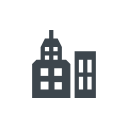 PRIME COMPANY PROFILE FORMInformation is confidentialPerson filling out formPhoneDatecompany informationcompany information Company name  Company name  Business Sector (see attached sectors) Business Sector (see attached sectors) Address Address NAICS (see attached NAICS codes) NAICS (see attached NAICS codes) Address Address Web site Web site Country Country Company email Company email Zip code Zip codeLinkedInLinkedIn City/Municipality, State/Province City/Municipality, State/ProvinceFacebookFacebook County CountyTwitterTwitter Phone PhonePrevious company name (if applicable)Previous company name (if applicable)Electric utilityElectric utilityNatural gas utilityNatural gas utilityCompany Contact(s)Company Contact(s) Contact #1  Contact #1  Contact #1  Contact #1  First name  Middle name Middle name Last name Title TitleCellular phoneCellular phone Work phone Work phoneLinkedInLinkedIn Email EmailTwitterTwitter Contact #2 Contact #2 Contact #2 Contact #2 First name  Middle name Middle name Last name Title TitleCellular phoneCellular phone Work phone Work phoneLinkedInLinkedIn Email EmailTwitterTwitterstatusstatus Member/Investor                                         Yes                         No Member/Investor                                         Yes                         No Beginning of fiscal yearJ     F     M     A     M     J     J     A     S     O     N     DYear established in communityYear established in community Type of ownership (check all that apply)           Public                              Employee-owned         Private              Family                             Veteran-owned            Woman-owned             Minority-owned           Native American         Non-profit            State                                 Federal                             Foreign Owned        Government                Government   6-Digit NAICS code(s) Type of ownership (check all that apply)           Public                              Employee-owned         Private              Family                             Veteran-owned            Woman-owned             Minority-owned           Native American         Non-profit            State                                 Federal                             Foreign Owned        Government                Government Primary product(s)Primary product(s) Type of ownership (check all that apply)           Public                              Employee-owned         Private              Family                             Veteran-owned            Woman-owned             Minority-owned           Native American         Non-profit            State                                 Federal                             Foreign Owned        Government                Government Employment Full time  Shifts per day Part time Days per week Contract/Lease Peak employment season              Spring             Summer             Fall             Winter           None Employment by position Union at company                                        Yes                         No  Management	TechnicalIf yes, primary union  Sales/Marketing	 Administrative/OfficeContract expiration date (mm/yy)  Production facility Room for expansion                                         Yes                         No Building size (sq. ft.) Facility ownership                                        Own                       Lease Number of buildings Lease expiration date Acreage Property owner information Type of facility (check all that apply)          Office operation              Branch Plant               R&D          Headquarters                    Division                        Manufacturing  Age of main building                       < 10 years                10-25 years                     > 25 years Type of facility (check all that apply)          Office operation              Branch Plant               R&D          Headquarters                    Division                        Manufacturing  Condition of building          Excellent           Good            Average           Fair            PoorPast ExpansionPast          expansion             reduction         Date (_ _ / _ _) Facility appeal          Excellent           Good            Average           Fair            PoorSq. ft.  _____  Investment $_____________   Jobs _______ Facility functionality          Excellent           Good            Average           Fair            PoorExpansion Purposeparent informationparent information Parent name Web site Address Email Address Top executive name  Phone Executive titleAdditional NOTES?Business sector and naics REference pagesPrime Business sectorPrime Business sector Advanced Manufacturing Manufacturing techniques and machines combined with information technology, microelectronics, and new organizational practices in the manufacturing processAeronautics and DefenseAviation, aircraft parts and equipment, defense contractorAgricultureCultivation and processing animals, plants, fungi and other life forms for food, fibers and byproductsBuilding & ConstructionHeavy construction, commercial buildings, residentialBusiness ServiceServices (intangible products) provided to other business entities not otherwise listed, e.g. consulting, training, and accountingCommunicationsElectronic and print media, publishing, photographyConsumer Goods ProducerUseful life less than 3 years; food, health, paper products, beveragesConsumer ServicesResidential construction, airline, residential real estateConvention/TourismPrimary attractions, casino, museum, national park, amusement parkCreative ArtsDramaturgy, music, graphic arts/cartooning, performing arts, film, publishing, galleries, museums, and the visual arts.DiversifiedConglomerate with multiple product lines across different industriesDurable Goods ProducerConsumer good useful life greater than 3 years; automobile, dishwasher, heatingEnergy & Energy UtilitiesCombined Energy producers, energy utilitiesFilm and Movie ProductionFilm, movie, digital video live and animation production, production companies, facilities, and their supply chainFinance, Insurance, & Real Estate (F.I.R.E.)Financial institutions, insurance companies, real estate, commercial real estate brokerageForestryManaging forests, tree plantations, and related natural resourcesGovernmentAll government installations and non-private facilitiesHealth Care & PharmaceuticalsHospitals, clinics, drug companiesHigh End Business ServiceLaw firms, consulting (engineering, construction, management)Industrial GoodsGoods used to manufacture other goods; components or raw material, steel, fork lift, heavy equipment, industrial machineryMineralLocating, mining, processing, selling and distributionNon-ProfitStatewide, Regional, National NFPRetail Related OperationsHeadquarters, back office, call center, warehouse/distributionTechnology/InformationLife sciences, Bio tech, software/hardware, electronics, Internet applications and contentTelecommunicationsTelephone companies, cable providers, Internet service providersTransportationDistribution and warehousing (non-retail), trucking, shipping, rail, bargeUtilitiesPublic, cooperative, and private utilitiesPRIME NAICS codesPRIME NAICS codesPRIME NAICS codesPRIME NAICS codes561Administrative and Support Services213Mining - Support Activity3364Aerospace Manufacturing212Mining (except Oil and Gas)115Agriculture & Forestry - Support Activity339Miscellaneous Manufacturing112Animal Production512Motion Picture & Sound Recording315Apparel Manufacturing327Nonmetallic Mineral Product Manufacturing3361Automotive Manufacturing81Non-Profits; Religious, Grantmaking, Civic, Professional, and Similar Organizations; Other Services312Beverage and Tobacco211Oil and Gas Extraction515Broadcasting (except internet)519Other Information Services233Building, Developing, and General Contracting322Paper Manufacturing325Chemical Manufacturing/Biopharmaceuticals324Petroleum and Coal Products Manufacturing334Computer and Electronic Product Manufacturing326Plastics and Rubber Products Manufacturing234Construction – Heavy3261Plastics Manufacturing238Contractors - Special Trade331Primary Metal Manufacturing522Credit Intermediation and Related Activities323Printing and Related Support Activities111Crop Production541Professional (Business), Scientific, & Technical Services518Data Processing, Hosting and Related Services92Public Administration611Educational Services511Publishing Industries (except Internet)335Electrical Equipment, Appliance, and Component Manufacturing523Securities, Commodity Contracts, and other Financial Investments and Related Activities332Fabricated Metal Product Manufacturing711Sports Advisory Service311Food Manufacturing517Telecommunications113Forestry and Logging313Textile Mills525Funds, Trusts, and Other Financial Vehicles314Textile Product Mills337Furniture and Related Product Manufacturing48Transportation622Hospitals336Transportation Equipment Manufacturing524Insurance Carriers and Related Activities221Utilities316Leather and Allied Product Manufacturing493Warehousing & Storage333Machinery Manufacturing562Waste Management & Remediation Services551Management of Companies and Enterprises321Wood Product Manufacturing